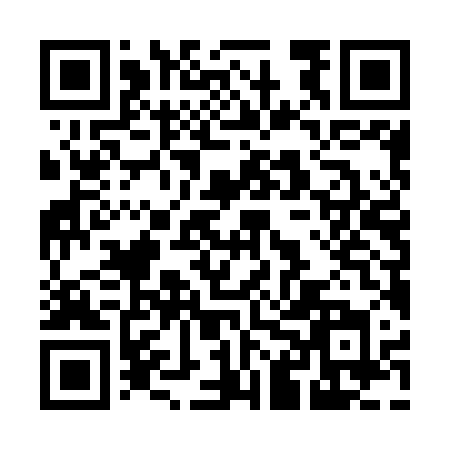 Prayer times for Bridgend, City of Edinburgh, UKWed 1 May 2024 - Fri 31 May 2024High Latitude Method: Angle Based RulePrayer Calculation Method: Islamic Society of North AmericaAsar Calculation Method: HanafiPrayer times provided by https://www.salahtimes.comDateDayFajrSunriseDhuhrAsrMaghribIsha1Wed3:205:291:116:248:5411:032Thu3:195:271:116:258:5611:043Fri3:185:251:116:268:5811:054Sat3:175:231:116:279:0011:065Sun3:165:201:116:289:0211:076Mon3:155:181:116:309:0411:087Tue3:145:161:116:319:0611:098Wed3:135:141:116:329:0811:109Thu3:125:121:116:339:1011:1110Fri3:115:101:116:349:1211:1111Sat3:105:081:106:359:1411:1212Sun3:095:061:106:369:1611:1313Mon3:085:041:106:379:1811:1414Tue3:075:021:106:399:1911:1515Wed3:065:011:106:409:2111:1616Thu3:054:591:116:419:2311:1717Fri3:044:571:116:429:2511:1818Sat3:034:551:116:439:2711:1919Sun3:024:541:116:449:2911:2020Mon3:024:521:116:459:3011:2121Tue3:014:501:116:469:3211:2222Wed3:004:491:116:479:3411:2223Thu2:594:471:116:489:3511:2324Fri2:594:461:116:499:3711:2425Sat2:584:441:116:499:3911:2526Sun2:574:431:116:509:4011:2627Mon2:574:421:116:519:4211:2728Tue2:564:401:116:529:4311:2829Wed2:564:391:126:539:4511:2830Thu2:554:381:126:549:4611:2931Fri2:554:371:126:549:4811:30